TULLIALLAN FAMILY COUNCILScottish Charity SCO14510Present: Rhona Shanks, Stacey McGuire, Nicola BowApologies:Amber Aitken, Sarah Bond, Heather StringerMinutes from previous Meeting The minutes were proposed as an accurate recording by Rhona.Head Teachers ReportFirstly – A huge congratulation to the Glee Club for qualifying for the Finals of the Glee competition. This is a fantastic achievement and the children should be extremely proud of themselves. Fantastic feedback regarding their performance and a huge good luck for the final.TPS is part of the South Eastern Collaborative for learning with and from other schools. This covers a large area from the Borders up to Fife. After the last school inspection TPS has been asked to be a learning school for practices of literacy learning, which means that other schools visit TPS to learn about our good practice.TPS are in the process of creating an Anti-Bullying/ Positivity policy. The children have been asked opinions on this and they are hoping to provide a more visual item for the children. There is still the Fife Council policy in place however, including the children in creating a school specific one keeps the focus on inclusion and feelings.This year the school improvement plan has focused on improving writing skills. To help decide the improvement priorities for next year, a survey of Improvement was sent out by TPS to Parents/ Guardians, also the children and staff regarding the school. It was highlighted that areas to focus on for next year was  STEM (Science, technology, engineering and maths).  The school will also continue to work on improving writing skills.Building works will be carried out in the lower end of the school over the Summer holidays and therefore no impact on class times. The lower end is going to have the heating improved in line with the nurseries heating in the ceiling. A push is being made for the upper end however this is seen as a project that may happen at some point, hopefully next year.Update from Chair PersonValentines party was well attended again, thank you to all the helpers as the continued help means we can keep providing these parties.At the last meeting the TFC had discussed a smarty fundraising idea. However, until the school require funding for items we will keep extra fundraising activities on the back burner for a while.There was request from the P7s regarding decorating the container within the woods. The TFC have agreed to help however is there a list of items or items sourced etc.The next party we hold will be the Shorts & Shades, agreed date Tuesday 20th June.Can we ask the school to include details of the TFC meetings and the Uniform exchange within newsletters.The TFC will hold uniform exchange events over the Summer Holidays, dates will be posted on our social media.Last year the TFC provided incoming Primary 1s school ties, this is something we would like to continue on. Rhona will liaise with Susan Chalmers re purchasing of these ties.Our accounts have been submitted to OSCR and we are awaiting formal acceptance. Treasurer’s ReportTreasury Report will be provided at the next meeting.Key DatesThe next meeting will be the AGM – date tbc.Shorts and Shades disco – 20th JuneAOBThe school require new IT devices however Nicola Bow is awaiting information from Fife Council. There may be a request from the school for help in providing these.TPS are hoping to develop the small wooded area (between car park and blue shelter) into a biodiversity area. Ideas on what TPS would like to have in the area are ongoing.Easy FundraisingThe Family Council is registered with Easy Fundraising, which lets you raise donations for the Family Council while shopping online.  It doesn’t cost you any extra, in fact, by shopping via the Easy Fundraising site, you can get access to loads of great offers from all sorts of well-known retailers, e.g. Argos, Amazon, John Lewis, Groupon, Booking.com.To register, follow these steps.  If you have any questions, please contact the Family Council.  Thank you.Go to https://www.easyfundraising.org.uk/invite/35RY09/ and join for freeEvery time you want to shop go to easyfundraising, find the site you want and start shoppingWhen you check out Tulliallan Family Council gets a donation for no extra cost whatsoever!Tulliallan Family Council AGM16th May 2020 6.00pm  Staff Room - TPS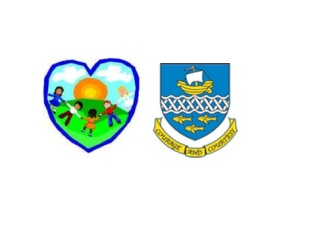 